Городской округ г.Дивногорск Красноярского края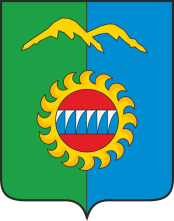 Дивногорский городской Совет депутатовРЕШЕНИЕ      ___.___.2023                                               г. Дивногорск                                       № 39-___- ПАО внесении изменений в состав Общественной палаты городского округа г. Дивногорск Красноярского края	В связи с досрочным прекращением полномочий членов Общественной палаты городского округа г. Дивногорск Красноярского края (далее – Общественная палата) Паршелиста В.М., Гаврилова Г.С. в соответствии с  решением Дивногорского городского Совета депутатов  от 28.04.2021               № 9-57-ГС об утверждении Положения об Общественной палате городского округа город Дивногорск Красноярского края, руководствуясь статьями 26, 50 Устава городского округа г. Дивногорск Красноярского края, Дивногорский городской Совет депутатов РЕШИЛ:Утвердить в состав  Общественной палаты от Дивногорского городского Совета депутатов следующих членов:- Саватьеву Ольгу Анатольевну, заместителя директора филиала АО «ЕвроСибЭнерго» «Красноярская ГЭС»;- Федорова Ярослава Игоревича –педагога дополнительного образования    муниципального бюджетного общеобразовательного учреждения «Средняя общеобразовательная школа №2 им. Ю.А. Гагарина»                    г. Дивногорска.2. Контроль за исполнением настоящего решения возложить на постоянную комиссию по законности, правопорядку, защите прав граждан и информационной политике (Коршун Е.Г.).3. Настоящее решение вступает в силу со дня подписанияПредседатель Дивногорского городского Совета депутатов 	 		           Ю.И.Мурашов